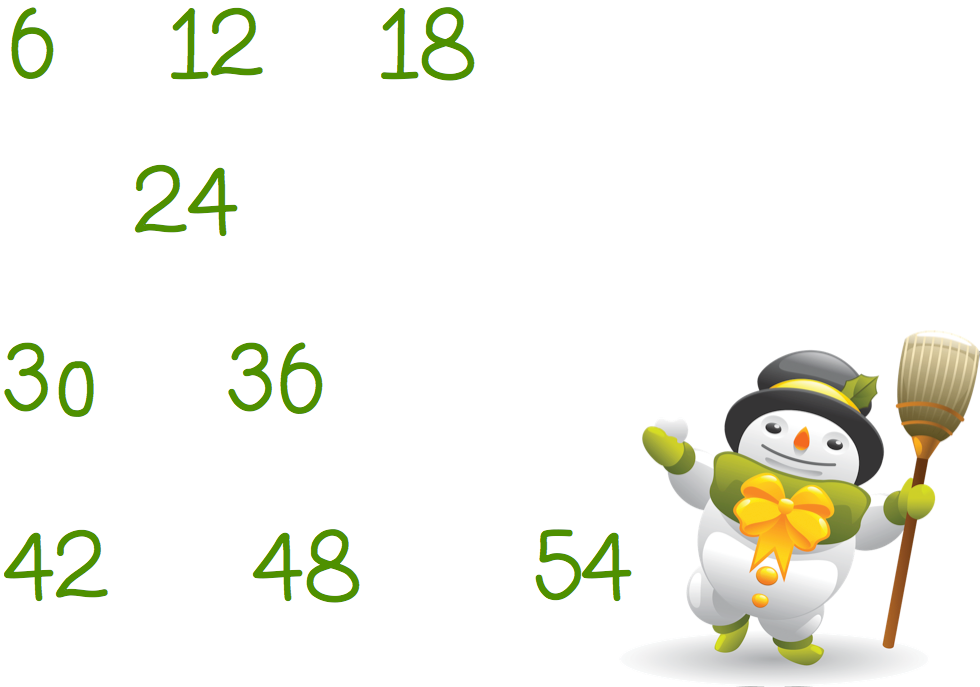 													Tune: Frosty the Snowman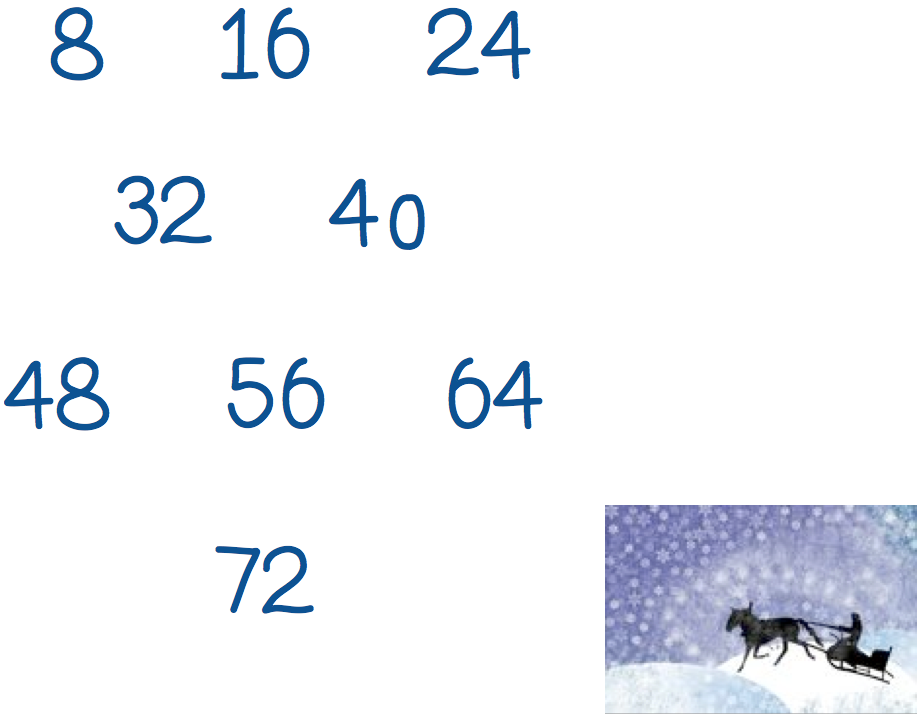  												Tune: Jingle Bells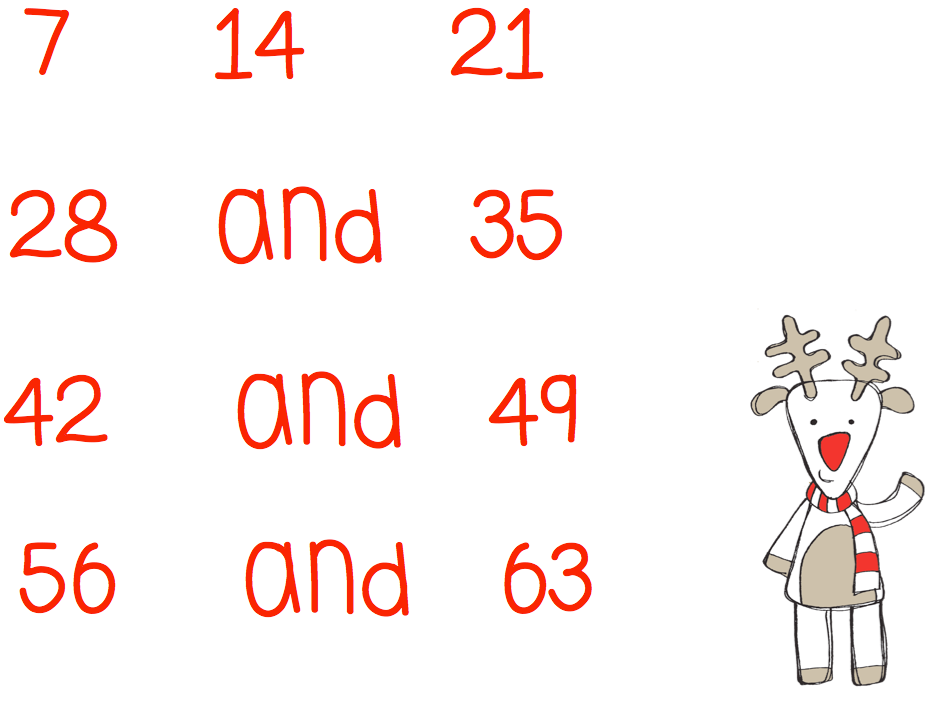 														Tune: Rudolph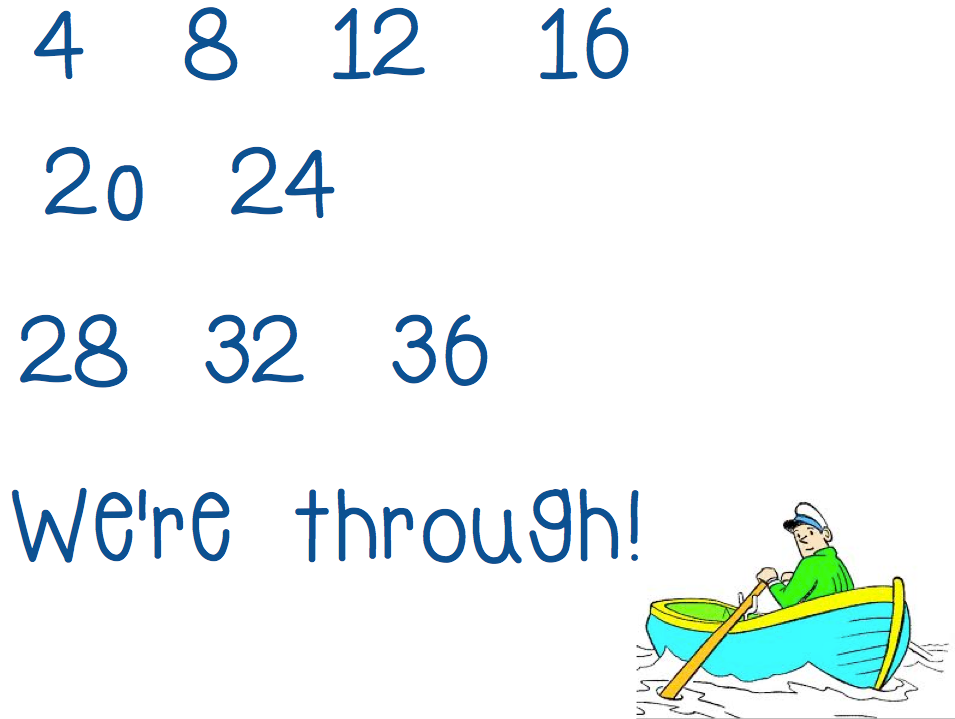 												Tune: Row Row Row Your Boat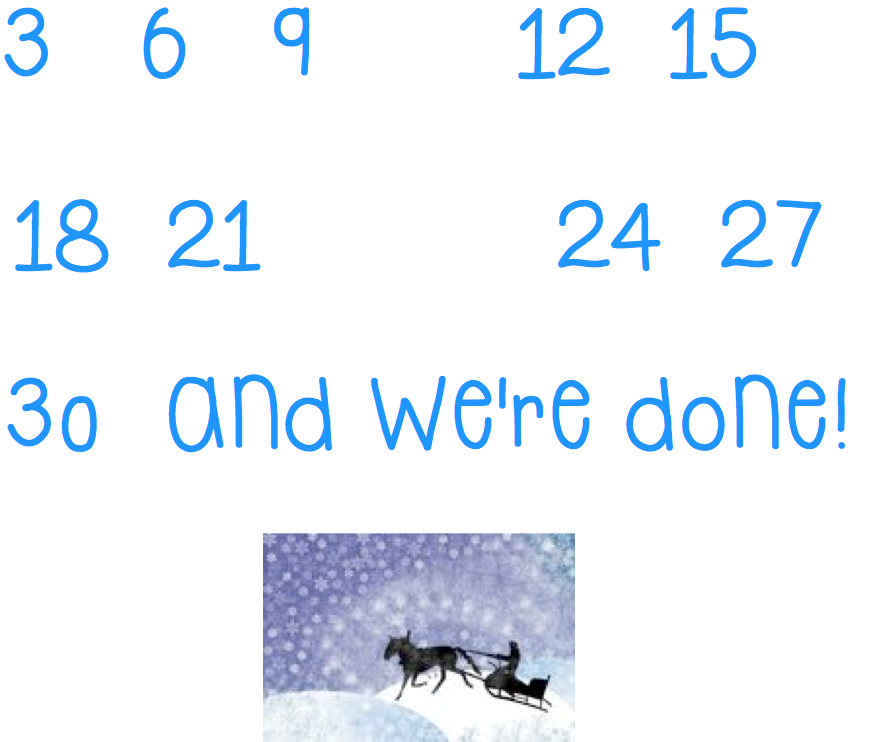 												Tune: Jingle Bells